1.10	рассмотреть потребности в спектре и возможные дополнительные распределения спектра подвижной спутниковой службе в направлениях Земля-космос и космос-Земля, включая спутниковый сегмент широкополосных применений, в том числе Международную подвижную электросвязь (IMT), в диапазоне частот от 22 ГГц до 26 ГГц в соответствии с Резолюцией 234 (ВКР-12);ВведениеЧлены АТСЭ поддерживают метод A Отчета ПСК (т. е. отсутствие изменений), который вследствие этого также предусматривает исключение Резолюции 234 (ВКР-12).ПредложенияСТАТЬЯ 5Распределение частотNOC	ASP/32A10/1Раздел IV  –  Таблица распределения частот
(См. п. 2.1)

Основания:	Было бы чрезвычайно сложно обеспечить защиту различных служб, уже работающих в полосе частот 22−26 ГГц, в рамках данного пункта повестки дня, а проводимое МСЭ-R исследование совместного использования частот еще не завершено.SUP	ASP/32A10/2РЕЗОЛЮЦИЯ 234 (ВКР-12)Дополнительные первичные распределения подвижной 
спутниковой службе в полосах от 22 ГГц до 26 ГГцОснования:	Не потребуются какие-либо дальнейшие исследования совместного использования частот и совместимости в отношении дополнительных распределений ПСС в данной полосе.______________Всемирная конференция радиосвязи (ВКР-15)
Женева, 2–27 ноября 2015 года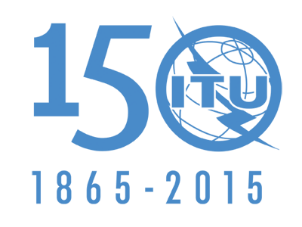 МЕЖДУНАРОДНЫЙ СОЮЗ ЭЛЕКТРОСВЯЗИПЛЕНАРНОЕ ЗАСЕДАНИЕДополнительный документ 10
к Документу 32-R29 сентября 2015 годаОригинал: английскийОбщие предложения Азиатско-Тихоокеанского сообщества электросвязиОбщие предложения Азиатско-Тихоокеанского сообщества электросвязипредложения для работы конференциипредложения для работы конференцииПункт 1.10 повестки дняПункт 1.10 повестки дня